Y11 Combined Physics 1PPE 2 - HigherThe topics below will be assessed in your next PPEEnergyChanges  in energy KE/GPENational and global resourcesPowerElectricityResistors including RPADomestic uses and safetyEnergy transfer including use of power formulaParticlesTemperature change and specific heat capacityAtomic structureAtoms and nuclear radiationRadioactive decayExam PracticeThe following pages contain past exam questions that should attempt.The grade for each question is indicated by: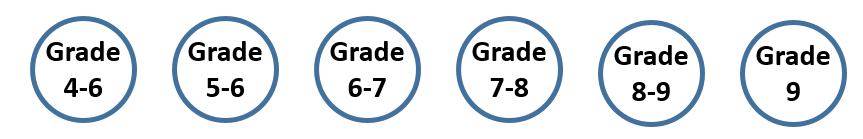 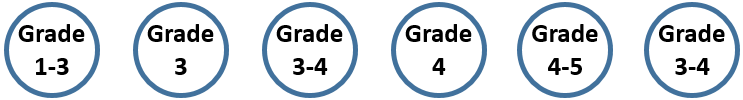 Remember: to get Grade 7, 8 or 9 you still have to be able to answer the 4-5 questions!Use your revision guide to help you answer the questions in this booklet.The revision guide also has extra questions you can complete.For each topic, there are questions in the Revision Guide that will help you choose what to revise. The page numbers you need are listed below. Kinetic / Gravitational Potential EnergyQ1.The diagram below shows a girl skateboarding on a semi-circular ramp.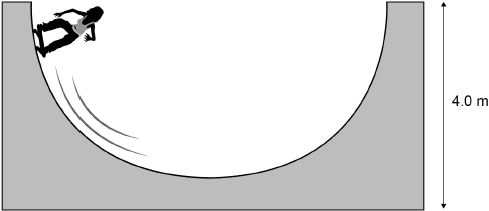 The girl has a mass of 50 kg(a)  Calculate the gravitational potential energy (g.p.e.) of the girl at the top of the ramp.Use the equation:g.p.e. = mass × gravitational field strength × heightgravitational field strength = 9.8 N/kg______________________________________________________________________________________________________________________________________g.p.e. = ________________________ J(2)(b)  The girl has a speed of 7 m/s at the bottom of the ramp.Calculate the kinetic energy of the girl at the bottom of the ramp.Use the equation:kinetic energy = 0.5 × mass × (speed)2______________________________________________________________________________________________________________________________________Kinetic energy = ________________________ J(2)(c)  Not all of the g.p.e. has been transferred to kinetic energy.Which two statements explain why?Tick two boxes.(2)(d)  Explain how lubricating the wheels of the skateboard can increase the speed of the girl.Use ideas about energy in your explanation. __________________________________________________________________________________________________________________________________________________________________________________________________________________________________________________________________________________________________________________________________________________________________________________________________________________(3)(Total 9 marks)Kinetic / Gravitational Potential EnergyQ2.The miners working in a salt mine use smooth wooden slides to move quickly from one level to another.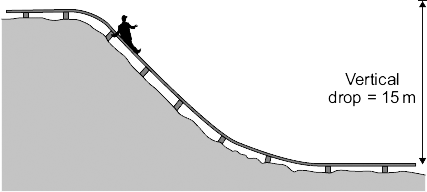 (a)     A miner of mass 90 kg travels down the slide.Calculate the change in gravitational potential energy of the miner when he moves 15 m vertically downwards.Show clearly how you work out your answer.______________________________________________________________________________________________________________________________________Change in gravitational potential energy = _________________________ J(2)(b)     Calculate the maximum possible speed that the miner could reach at the bottom of the slide.Show clearly how you work out your answer.Give your answer to an appropriate number of significant figures.____________________________________________________________________________________________________________________________________________________________________________________________________________________________________________________________________________Maximum possible speed = _________________________ m/s(3)(c)     The speed of the miner at the bottom of the slide is much less than the calculated maximum possible speed.Explain why._____________________________________________________________________________________________________________________________________________________________________________________________________________________________________________________________________________________________________________________________________________________________________________________________________________________________________________________________________________________(3)(Total 8 marks)Global and National ResourcesQ3.A small community of people live in an area in the mountains.The houses are not connected to the National Grid.The people plan to buy an electricity generating system that uses either the wind or the flowing water in a nearby river.Figure 1 shows where these people live.Figure 1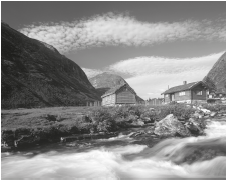  (a)     It would not be economical to connect the houses to the National Grid.Give one reason why.____________________________________________________________________________________________________________________________________________________________________________________________________________________________________________________________________________(1)(b)     In this question you will be assessed on using good English, organising information clearly and using specialist terms where appropriate.Information about the two electricity generation systems is given in Figure 2.Figure 2Compare the advantages and disadvantages of the two methods of generating electricity.Use your knowledge of energy sources as well as information from Figure 2.(6)(Total 7 marks)Power Q4.A student did an experiment to calculate her power.The diagram below shows how she obtained the measurements needed.The student first weighed herself and then ran up a flight of stairs. A second student timed how long it took her to go from the bottom to the top of the stairs. The height of the stairs was also measured.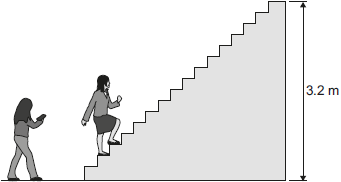 (a)     Complete the following sentence.To run up the stairs the student must do work againstthe force of ___________ .(1)(b)     The student did 2240 J of work going from the bottom of the stairs to the top of the stairs.The student took 2.8 seconds to run up the stairs.(i)      Calculate the power the student developed when running up the stairs.____________________________________________________________________________________________________________________________Power = ___________ W(2)(ii)     How much gravitational potential energy did the student gain in going from the bottom to the top of the stairs?Tick (✔) one box.(1)(c)     Another four students did the same experiment.The measurements taken and the calculated values for power are given in the table.(i)      To make a fair comparison of their powers the students kept one variable in the experiment constant.What variable did the students keep constant?______________________________________________________________(1)(ii)     From the data in the table a student wrote the following conclusion.'The greater the weight of the student the greater the power developed.'Suggest why this conclusion may not be true for a larger group of students.____________________________________________________________________________________________________________________________(1)(Total 6 marks)Power
Q5.A student finds some information about energy-saving light bulbs.(a)     A 30W light bulb uses 600J of electrical energy in a certain period of time. In that time, it produces 450 J of light energy. The rest of the energy is wasted.(i)      Calculate the energy wasted by the light bulb in this period of time.______________________________________________________________Wasted energy = _________________ J(1)(ii)     What happens to the energy wasted by the light bulb?____________________________________________________________________________________________________________________________(1)(iii)    Calculate the efficiency of this light bulb.______________________________________________________________fficiency = ______________________________(2)(iv)    Calculate the period of time, in seconds, during which the 600 J is provided to the 30 W light bulb.______________________________________________________________Time = _____________ s (2)(b)     A company that makes light bulbs provides information about some of their products.
The table shows some of this information.(i)      Suggest why it is important to confirm this information independently.______________________________________________________________(1)(ii)     A homeowner is thinking about replacing his filament bulbs with LED bulbs.A 12 W LED bulb gives the same light output as a 60 W filament bulb.Suggest reasons why the homeowner is likely to choose LED bulbs.Use the information given in the table.________________________________________________________________________________________________________________________________________________________________________________________________________________________________________________________(2)(iii)    State one factor, other than efficiency, that is important when considering the choice of a bulb for lighting in the home.____________________________________________________________________________________________________________________________(1)(Total 10 marks)ResistorsQ6.(a)     Figure 1 shows the inside of a battery pack designed to hold three identical 1.5 V cells.Figure 1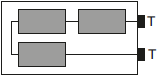 Which one of the arrangements shown in Figure 2 would give a 4.5 V output across the battery pack terminals T?Figure 2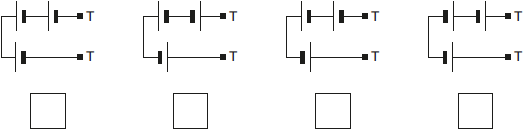 (1)(b)     Figure 3 shows a variable resistor and a fixed value resistor connected in series in a circuit.Figure 3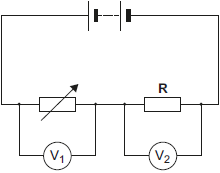 Complete Figure 3 to show how an ammeter would be connected to measure the current through the circuit.Use the correct circuit symbol for an ammeter.(1)(c)     The variable resistor can be adjusted to have any value from 200 ohms to 600 ohms.Figure 4 shows how the reading on voltmeter V1 and the reading on voltmeter V2 change as the resistance of the variable resistor changes.Figure 4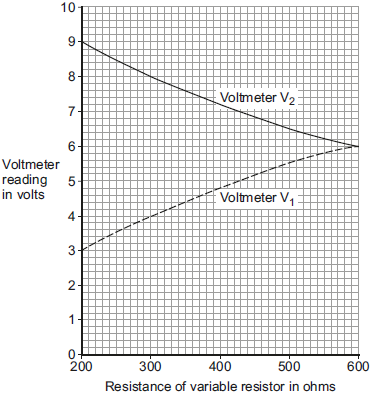 (i)      How could the potential difference of the battery be calculated from Figure 4?Tick (✔) one box.Give the reason for your answer.____________________________________________________________________________________________________________________________(2)(ii)     Use Figure 4 to determine the resistance of the fixed resistor, R.Resistance of R = ___________ ΩGive the reason for your answer.____________________________________________________________________________________________________________________________(2)(iii)     Calculate the current through the circuit when the resistance of the variable resistor equals 200 Ω.__________________________________________________________________________________________________________________________________________________________________________________________Current = ___________ A (3)(Total 9 marks)Electricity and PowerQ7.An electric current is a flow of electrical charge through a circuit.(a)     Complete the sentence.Use a word from the box.Metals are good conductors of electricity because electrical charge is transferredby delocalised __________________________(1)(b)     Draw one line from each symbol to the name of the component.     Standard symbol                                           Name of component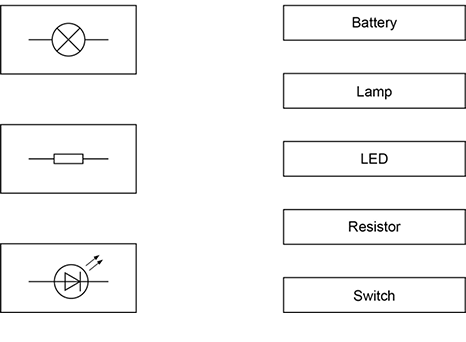 (3)(c)     The table below shows information about some electrical appliances.A student plugs all four of the appliances into one multi-way socket.The mains electricity is 230 V.The highest safe current in the socket is 30 A.Explain why it is not safe to use all four appliances at the same time.In your answer you should:•        calculate the total power needed•        use the equation      current = power ÷ potential differenceto calculate the total current needed.________________________________________________________________________________________________________________________________________________________________________________________________________________________________________________________________________________________________________________________________________________________________________________________________________________________________________________________________________________________________________________________________________________________(4)(d)     The figure below shows how electrical power is transferred from power stations to consumers using the National Grid. 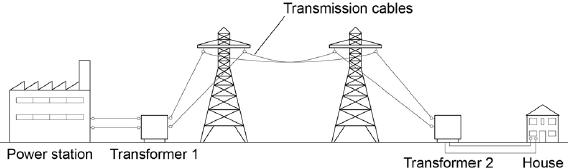 Transformer 1 is a step-up transformer.Explain why step-up transformers are used in the National Grid.__________________________________________________________________________________________________________________________________________________________________________________________________________________________________________________________________________________________________________________________________________________________________________________________________________________(3)(e)     What is the purpose of Transformer 2?______________________________________________________________________________________________________________________________________(1)(f)     In a power station 900 MJ of thermal energy were released by burning natural gas.Write down the equation that links efficiency, useful input energy transfer and useful output energy transfer.___________________________________________________________________(1)(g)     In a power station 900 MJ of thermal energy were released by burning natural gas.Only 405 MJ was generated.Calculate the efficiency of this energy transfer._________________________________________________________________________________________________________________________________________________________________________________________________________Efficiency = _________________(2)(Total 15 marks)Energy and PowerQ8.An energy input of 1.3 × 1018 J is supplied each year by power stations to the National Grid.Not all of this energy is supplied to consumers. Some of the energy is wasted in the distribution process.(a)  Write the equation which links efficiency, total input energy transfer and useful output energy transfer.______________________________________________________________________________________________________________________________________(1)(b)  The energy supplied each year to consumers is 1.2 × 1018 JCalculate the efficiency of the distribution process.____________________________________________________________________________________________________________________________________________________________________________________________________________________________________________________________________________Efficiency = _______________________(2)(c)  How is electrical power transmitted across the National Grid to make the process as efficient as possible?Tick one box.(1)(d)  Write the equation which links energy transferred, power and time.______________________________________________________________________________________________________________________________________(1)(e)  A wind turbine supplies a power output of 8000 kW for 1200 seconds.Calculate the energy transferred by the wind turbine in kJ_______________________________________________________________________________________________________________________________________________________________________________________________________________________________________________________________________________________________________________________________________________Energy transferred = ___________________________ kJ(3)(f)  Describe the environmental advantages and disadvantages of using wind turbines to generate electricity in the UK. ______________________________________________________________________________________________________________________________________________________________________________________________________________________________________________________________________________________________________________________________________________________________________________________________________________________________________________________________________________________________________________________________________________________________________________________________________________________________________________________________________________________________(4)(Total 12 marks)Specific Heat CapacityQ9.Students investigated the specific heat capacity of different oils.The diagram shows the equipment used. 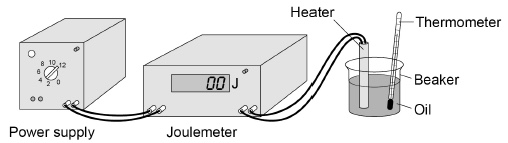 This is the method used.1.      Put 200 g of an oil in a beaker.2.      Record the temperature of the oil.3.      Switch on the heater.4.      After 5 minutes, record the temperature of the oil and the reading on the joulemeter.5.      Repeat steps 1‒4 with different oils.(a)     Give one variable the students controlled in the investigation.___________________________________________________________________(1)The table shows the students’ results for one oil.(b)     What is the resolution of the thermometer used in the investigation?Resolution = ____________________ °C(1)The students calculated the specific heat capacity of the oil as 2100 J/kg °CThe correct value for the specific heat capacity of the oil is 1630 J/kg °C(c)     Calculate the percentage difference between the two values.______________________________________________________________________________________________________________________________________Percentage difference = ____________________ %(2)(d)     Suggest two improvements the students could make to obtain a more accurate value for the specific heat capacity.1. ____________________________________________________________________________________________________________________________________2. ____________________________________________________________________________________________________________________________________(2)(e)     A company is considering what metal to use to make saucepans.They use data about the: •        cost of each metal•        specific heat capacity of each metal.Suggest two other properties the company needs to consider when deciding which metal to use.1. ____________________________________________________________________________________________________________________________________2. ____________________________________________________________________________________________________________________________________(2)(Total 8 marks)Atoms and Nuclear RadiatonQ10.The figure below is a diagram of an alpha particle and a helium atom.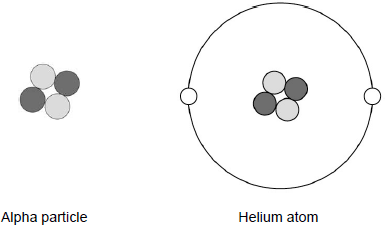 (a)     What is the approximate size of a helium atom?Tick one box. (1)(b)     A helium atom is much larger than an alpha particle.Give one other difference between a helium atom and an alpha particle.______________________________________________________________________________________________________________________________________(1)(c)     What is the atomic number of the helium atom in the figure above?Tick one box.(1)(d)     What is the charge on the helium atom in the figure above?Explain your answer._______________________________________________________________________________________________________________________________________________________________________________________________________________________________________________________________________________________________________________________________________________(3)(e)     Helium is a gas that occurs naturally.There is very little helium on Earth.Helium has important uses in medicine and is also used to inflate party balloons. Some scientists believe that helium should not be used to inflate party balloons.Why?____________________________________________________________________________________________________________________________________________________________________________________________________________________________________________________________________________(2)(Total 8 marks)Radioactive DecayQ11. (a)     Atoms of the isotope bismuth-212 decay by emitting either an alpha particle or a beta particle.
The equation represents what happens when an atom of bismuth-212 decays by beta emission into an atom of polonium-212.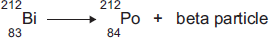 (i)      The bismuth atom and the polonium atom have the same mass number (212).What is the mass number of an atom?______________________________________________________________(1)(ii)     Beta decay does not cause the mass number of an atom to change.Explain why not.________________________________________________________________________________________________________________________________________________________________________________________________________________________________________________________(2)(b)     When an atom of bismuth-212 emits an alpha particle, the atom decays into an atom of thallium.An alpha particle is the same as a helium nucleus.
The symbol below represents an alpha particle.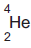 (i)      The equation below represents the alpha decay of bismuth-212.Complete the equation by writing the correct number in each of the two boxes.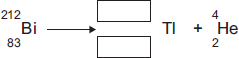 (2)(ii)     It is impossible for the alpha decay of bismuth-212 to produce the same element as the beta decay of bismuth-212.Explain why.________________________________________________________________________________________________________________________________________________________________________________________________________________________________________________________(2)(Total 7 marks)TopicQuestionsPage    Title                QuestionsPage    Title                SupportPagesKinetic / gravitational potential energy178Energy stores and systems167-168National and global resources178Energy resources and trends in their use173-177Power190Power and the National Grid187-189Resistors190Circuit basics179-185Domestic electricity190Electricity in the home186Specific heat capacity178Specific heat capacity169Atoms and nuclear radiation200The atomic model195Radioactive decay200Nuclear decay and half-life196-198Some energy is wasted.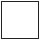 The mass of the girl is too low.The ramp is not high enough.The g.p.e. of the girl is not zero.The speed of the girl is too great.gravitational field strength = 10 N/kgThe wind turbine costs £50 000 to buy and install.The hydroelectric generator costs £20 000 to buy and install.The average power output from the wind turbine is 10 kW.The hydroelectric generator will produce a constant power output of 8 kW.much more than 2240 J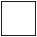 2240 Jmuch less than 2240 JStudentWeight in newtonsTime taken in secondsPower in wattsA2853.8240B3602.4480C6003.4560D7254.0580Power in wattsLifetime in hoursCost of bulb in £Filament bulb60  1250  2.00LED bulb1250 00016.009 + 3 = 12 V9 – 3 = 6 V9 ÷ 3 = 3 VatomselectronsionsmoleculesElectrical appliancePower in watts 
Hairdryer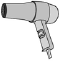 1500 
Kettle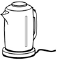 2500 
Electric hob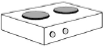 3000 
Television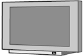 360At a high potential difference and a high current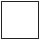 At a high potential difference and a low currentAt a low potential difference and a high currentAt a low potential difference and a low currentTemperature at start in °CTemperature after 5 minutes in °C21681 × 10–5 m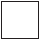 1 × 10–10 m1 × 10–15 m1 × 10–20 m2468